2022128th  Hitz fm 93.9BUNDABERGSHOW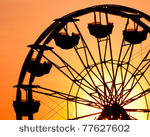 PRIVACY STATEMENTThe Information provided by Exhibitors Is used by the Queensland Chamber of Agriculture Associations Inc. and the Bundaberg A.P. & I, Society  Inc. to organize , process and conduct competitions at  the Bundaberg AP  & I  Society Inc show.  By entering such competitions, you consent to your personal Information being used for this purpose Including this Information being made available to   sponsors,   breed Associations,   the  media,  the public, promotional purposes. archival purposes, published in publications or as It Is otherwise required by Law.All exhibitors have the right to access and alter personal information concerning themselves in the terms of the Privacy Act. This can be done by contacting the QCAS CEO or by writing to QCASWORKPLACE HEALTH AND SAFETYAll Queensland Chamber of Agriculture Societies Inc. affiliated Association Showgrounds are designated workplaces within the meaning of theWorkplace Health and Safety Act 2011 and exhibitors/competitors are required to ensure that they and all persons under their direction or control, including their contractors or subcontractors, comply with all requirements of the Act. The Queensland Chamber of Agriculture Associations  Inc  hold each exhibitor  responsible to discharge Its obligations to provide and maintain a safe place and system of work during occupation by the exhibitor/competitor of any area of the affiliated Agricultural Associations Showgrounds/Precinct.Each exhibitor/competitor will assess the risk to themselves, staff, volunteers, family, other exhibitors, Agricultural Society staff, show visitors, children and any person foreseeably affected by the presentation of their exhibit.Exhibits will only be held and handled by competent persons whose experience Is known to the Exhibitor/ competitor.The exhibitors/competitors are advised that the use of Primus Stoves, any heating or lighting appliances of a like character, or any naked light, ls strictly prohibited in Pavilions/stables/barns.Any exhibitors/competitors Intending to bring electrical equipment to the  Showgrounds/Precinct will be required to ensure that such equipment Is fitted with a residual current protection and that all electrical lead s, tools and appliances have been Inspected by a licensed electrical contractor and are currently tagged. The use of double adaptors is prohibited, and all power boards must also be tested and tagged.All exhibitors/competitors will comply with the requirements of the ACT end Its Regulations and Standards In every respect. This Is essential for the safety of all exhibitors/competitors and the general public. The ACT Imposes very severe penalties in the event of noncompliance with its provisions.  Any exhibitors/competitors who do not comply will not be allowed to exhibit at "Queensland Chamber of Agriculture Association. affiliated Shows".BUNDABERG SHOWGATE ENTRY FEES:ADULT:------------------------------$20.00STUDEN:T 6 – 17 yrs:------------$10.00CONCESSION:---------------------$10.00OVER 75 YEARS :-----------------FREEUNDER 6 YEARS:-----------------FREEPRE-PURCHASE TICKET ONLY        FAMILY ONE DAY PASS             $50.00(Available until Tuesday 24th May 2022)(Includes 2 Adult & 2 Children 15 yrs & under)HOW TO ENTER THE SECTIONSFILL OUT ENTRY FORMSAll entries must be:On Official Entry FormsOn SEPARATE Entry Forms for Each Section (NOT CLASS)Fully completedAccompanied by Entry Fees (Refer Sections)Handcraft, Photography and Fruit & Vegetables have separate entry formsENTRIES WILL NOT BE ACCEPTEDWithout entry feesOver the telephoneAfter closing datePOST ENTRY FORMS TOThe SecretaryPO Box 915BUNDABERG  QLD  4670ORDELIVER ENTRY FORMS TOBundaberg Show Society Officevia University Drive, BundabergEnquiries – Phone  07 4155 0802  Delivery of entry forms: APRIL - Mon 9am – 1pm 			         MAY – Mon - Fri 9am – 5pmYOU WILL RECEIVEClass Ticket stating Section, Class and Entry No.ReceiptDELIVER EXHIBITSAccompanied by Class Ticket (ATTACHED)(This is proof of Entry in a Class)To designated part of Showground by due date and time.PLEASE REFER TO EACH SECTION FOR CLOSING, DELIVERY & COLLECTIONPrize money to be collected from the Show Office during the Show from 2pm Wednesday 25th May to 2pm Saturday, 28th May 2022.  Prize money NOT COLLECTED will be deemed a donation and returned to Society’s Funds.  All prize money/entry fees contain GST which is payable by all competitors whether registered for GST or not registered for GST.Entry Fee - $1.00Prize Money 1st $30.00 2nd  $20 3rd $10Entries Close Tues 24th May 2022 10.00amArtwork to be delivered Tues 24th May 2022 12.00 – 1.00pmAll Digital Art to be  mounted on stiff backing card, maximum width of backing not to exceed 40cm x 32cm.Maximum of 2 entries per class.24/1 Novice Digital Art Section – Any digital art subject printed out on canvas, paper or board. A4 size (Novice is any adult who has never won a prize in digital art.)24/2 Open Digital Art – Any subject, printed out on A4 size of canvas, paper or board.